BREVET DE TECHNICIEN SUPÉRIEURMOTEURS À COMBUSTION INTERNE Session 2016E4 - ÉTUDE DES CONSTRUCTIONSDurée : 6 heures - Coefficient : 4PROPOSITION DE BARÈME1ère Partie    16 points2ème Partie    14 points3ème Partie    9 points4ème Partie    10 points5ème Partie    13 points6ème Partie    18 points1ère  PARTIE : MISE EN ÉVIDENCE DU 1er PHÉNOMÈNE VIBRATOIRE À SIMULER : ACYCLISME  VIBRATIONS TORSIONNELLES1-1- Détermination de la loi entrée sortie du système bielle manivelle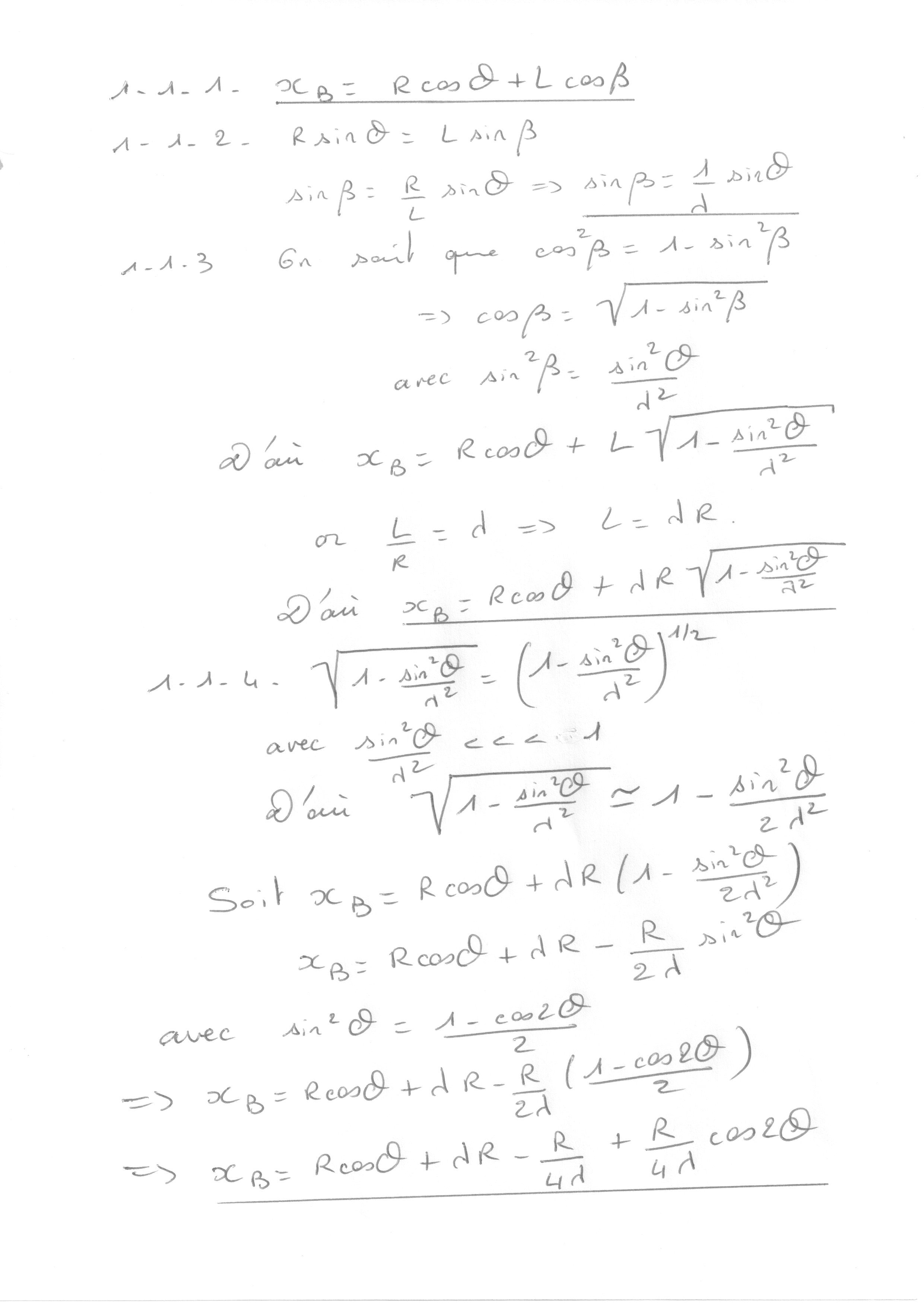 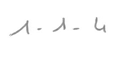 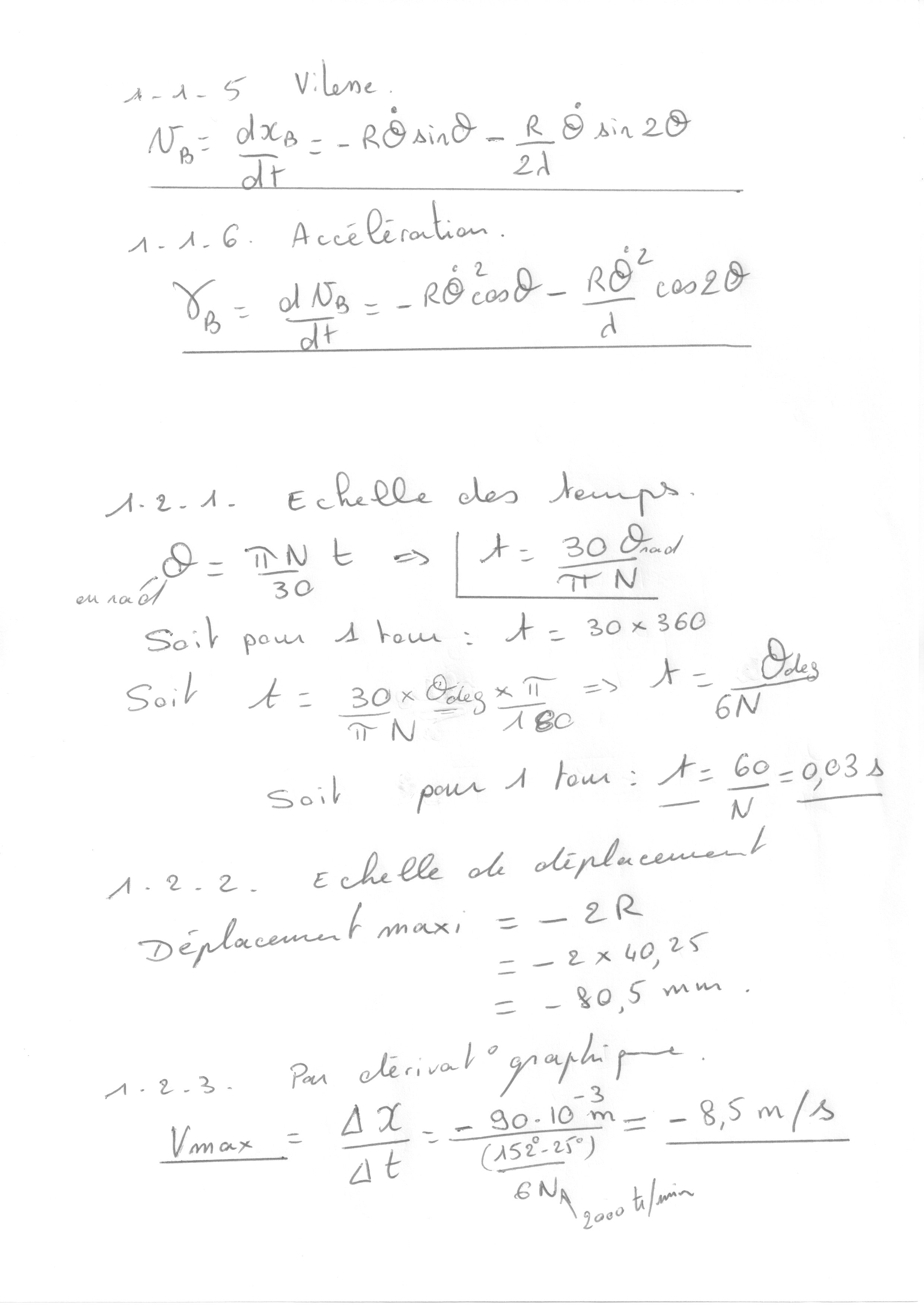  Détermination des vitesses et accélération maxi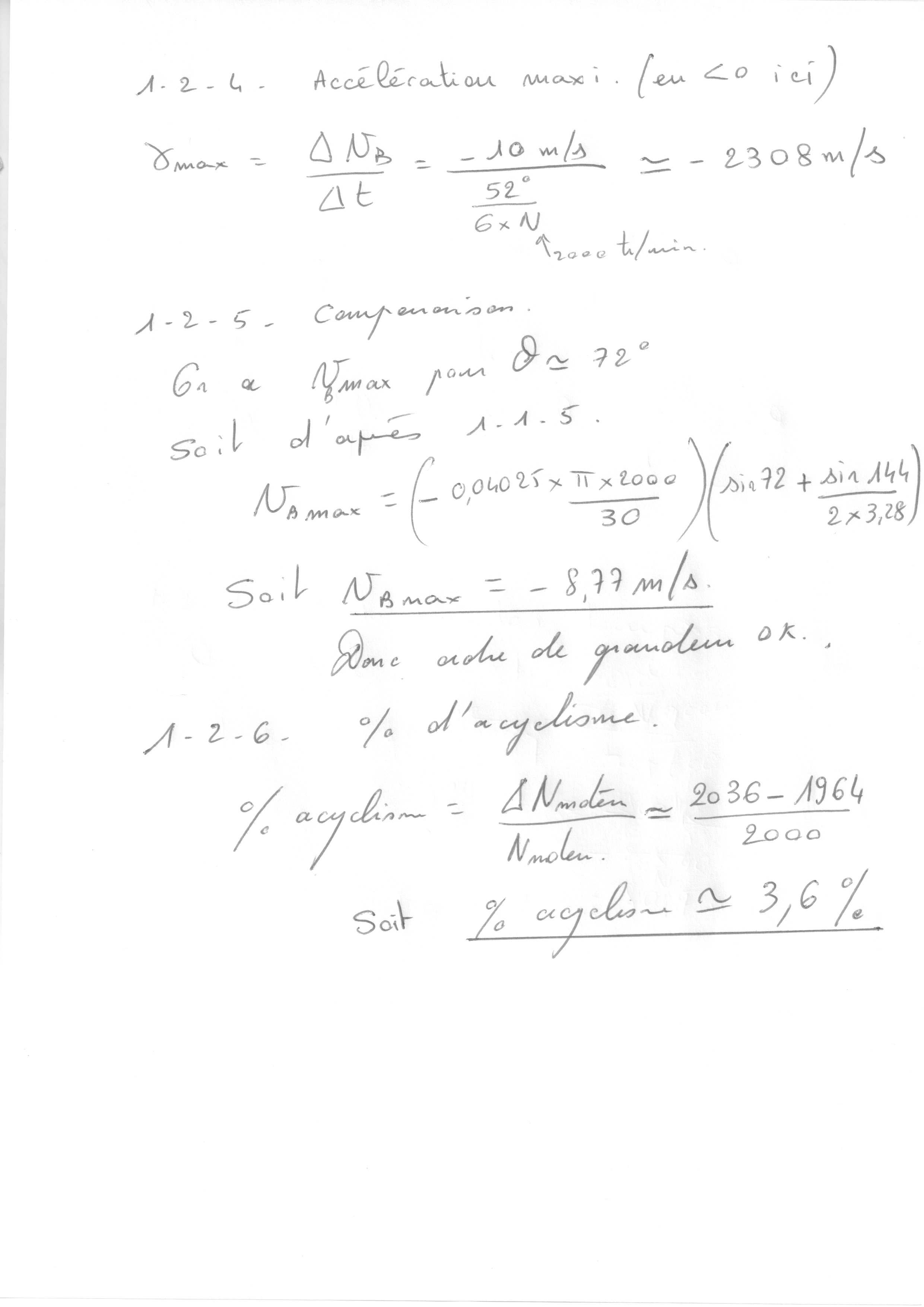 2ème  PARTIE : MISE EN ÉVIDENCE DU 2ème PHÉNOMÈNE VIBRATOIRE À SIMULER : VIBRATIONS AXIALES DU VOLANT MOTEUR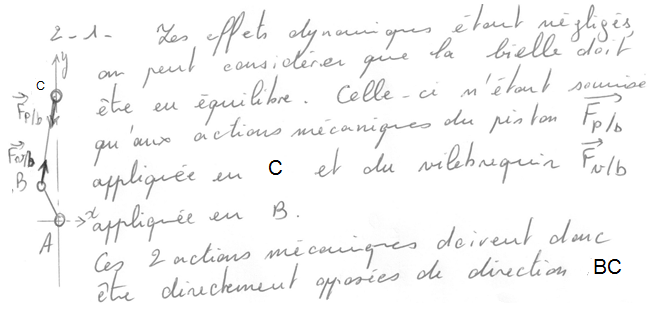 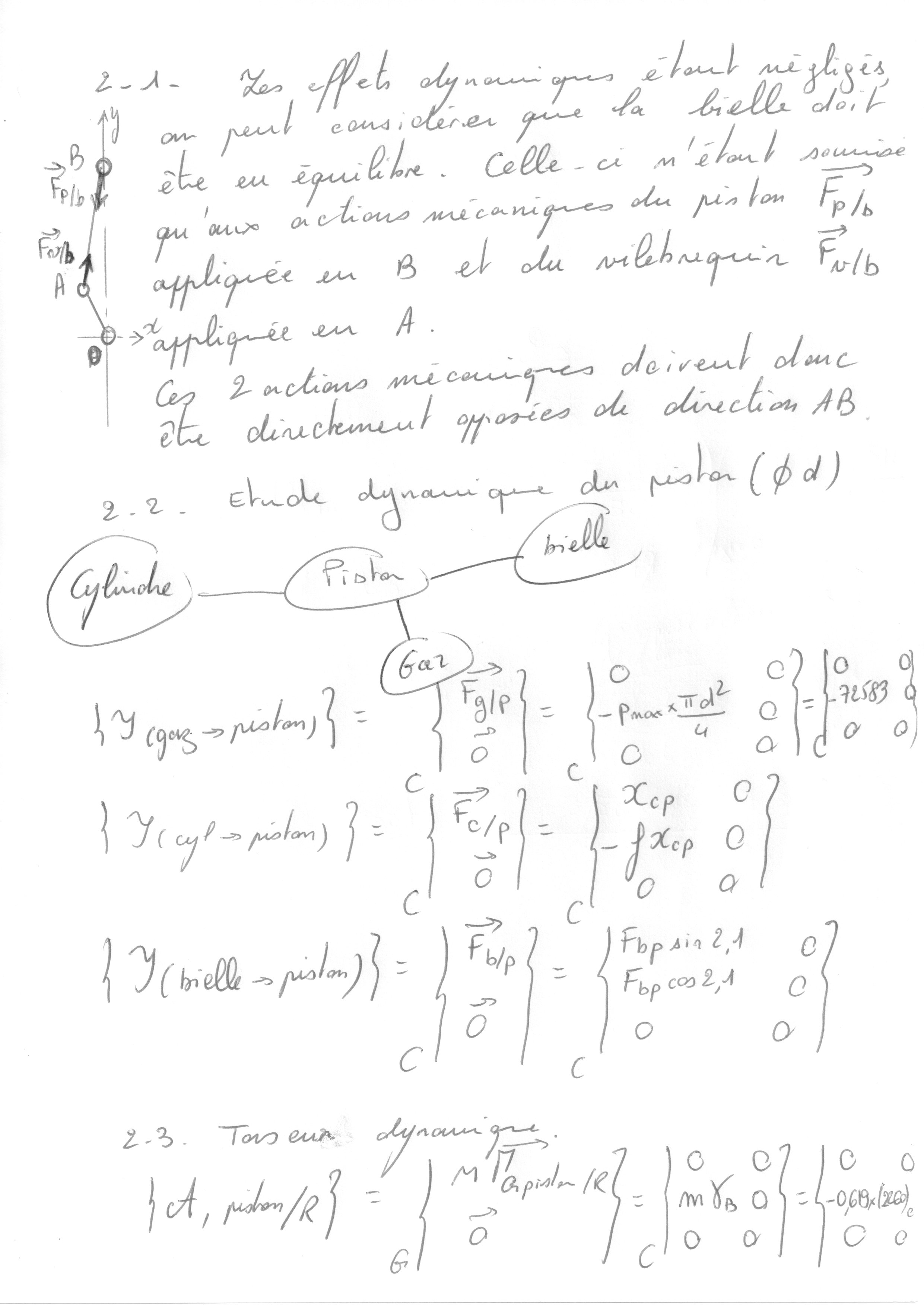 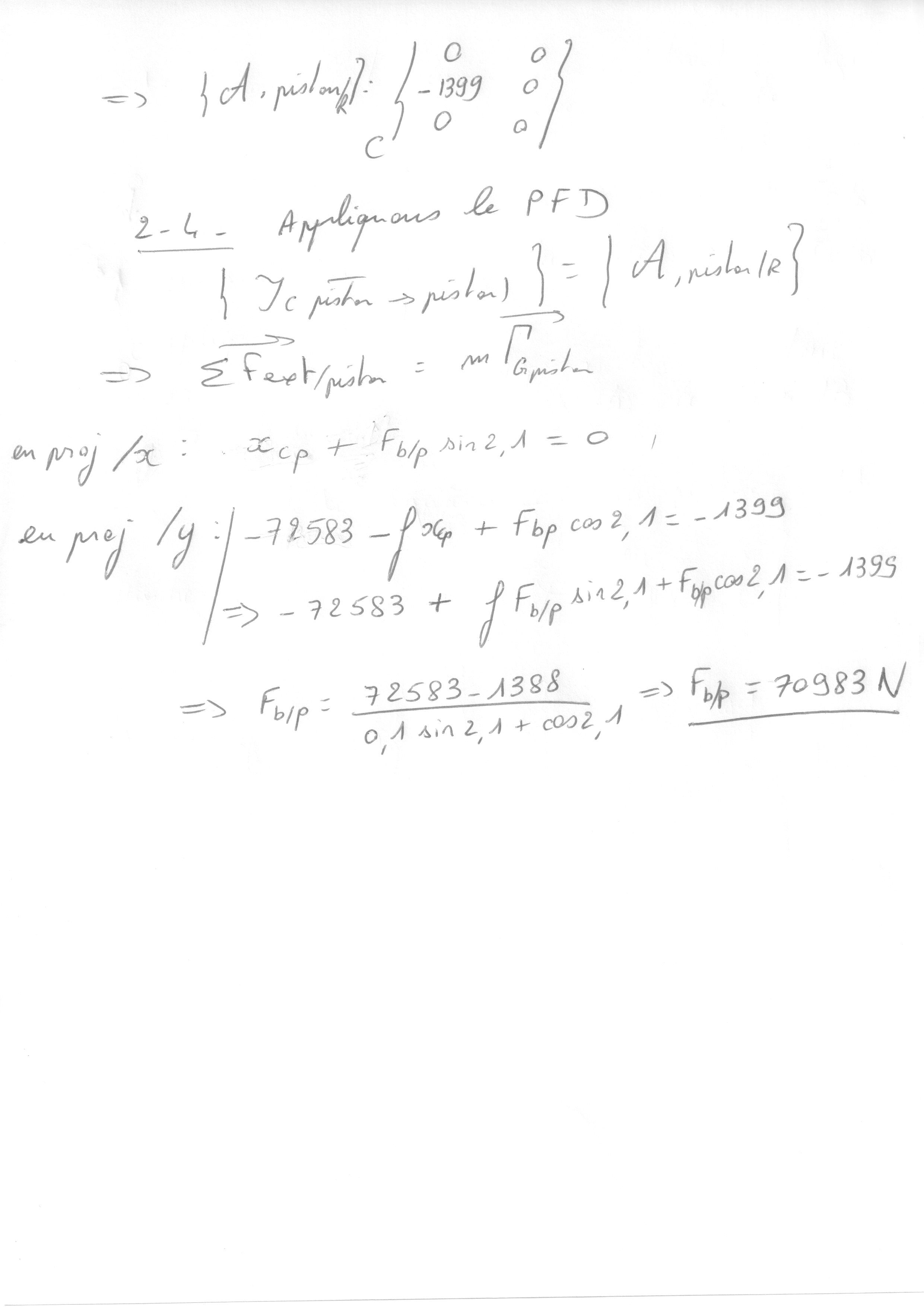          	2-5- On :   =70000 N  donc :   =70000 N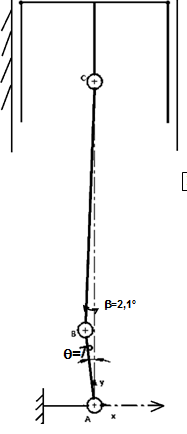 3ème  PARTIE : VALIDATION DE LA SOLUTION CONSTRUCTIVE PERMETTANT DE GÉNÉRER L’ACYCLISME	3-1-1- Sauf pour un angle de brisure de 0°, on constate une variation de vitesse de la vitesse de sortie lorsque celle d’entrée est constante. Cette variation est d’autant plus prononcée que l’angle de brisure est important.	3-1-2- On peut donc générer de l’acyclisme avec un angle de brisure non nul.       3-2-1- Calcul du pourcentage d’acyclisme :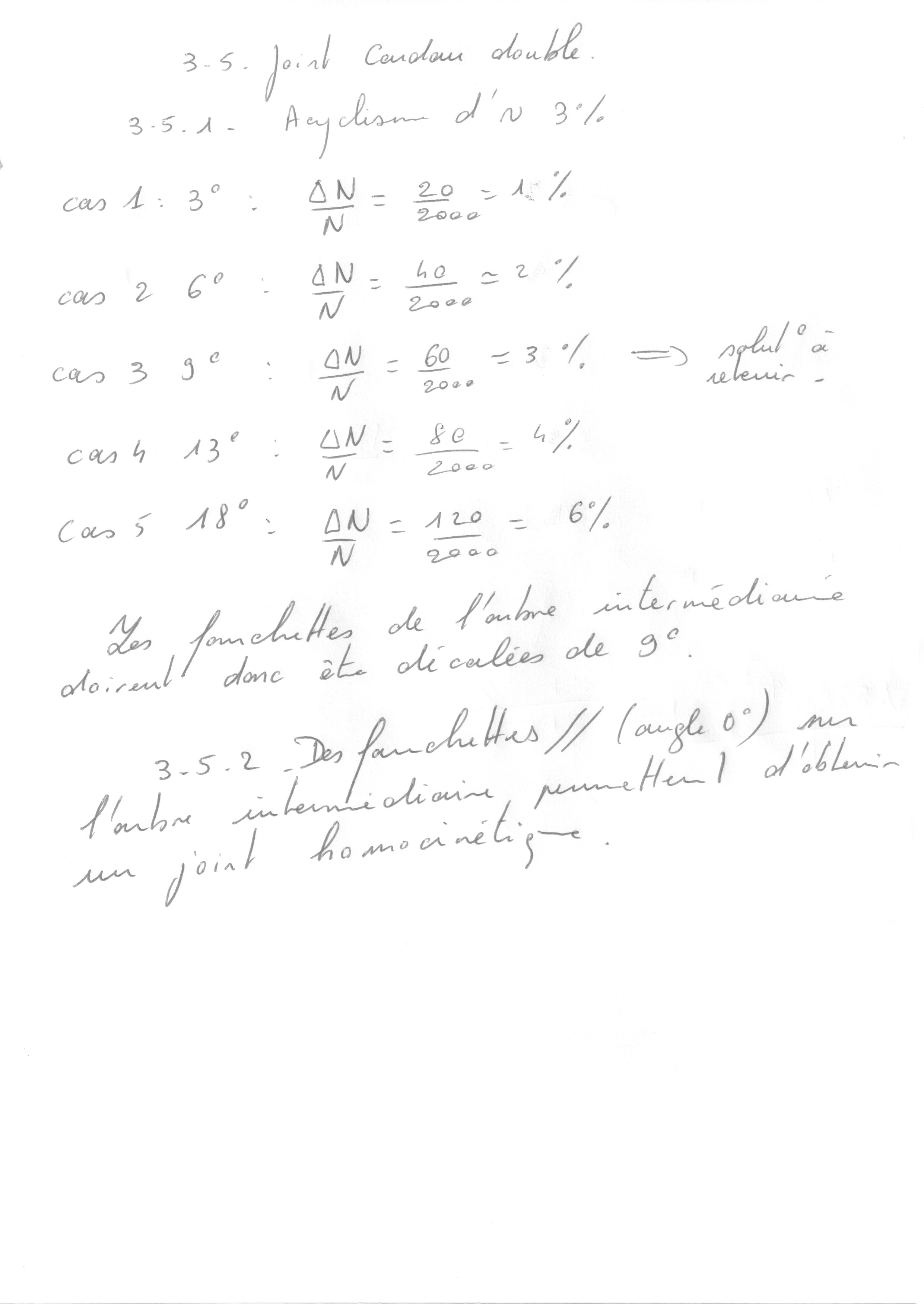      	3-2-2- Pour pouvoir faire varier ou supprimer l’acyclisme, il faudrait faire varier l’angle d’inclinaison entre les 2 fourchettes. Actuellement ce n’est pas possible. Pour ce faire il faudrait que l’arbre intermédiaire du cardan double soit en 2 parties.4ème  PARTIE : DISSOCIATION DES PHÉNOMÈNES VIBRATOIRESCf DR35ème  PARTIE : VALIDATION DE LA SOLUTION CONSTRUCTIVE PERMETTANT DE SIMULER LA VIBRATION AXIALE DU VILEBREQUIN PAR FLEXION DE L’ARBRE DE SORTIE5-1 – Justifier la réduction de vitesse entre l’arbre d’entrée et l’arbre intermédiaireLe 4ème piston n’étant moteur qu’une fois par cycle, il faut simuler son cycle tous les 2 tours du banc de simulation.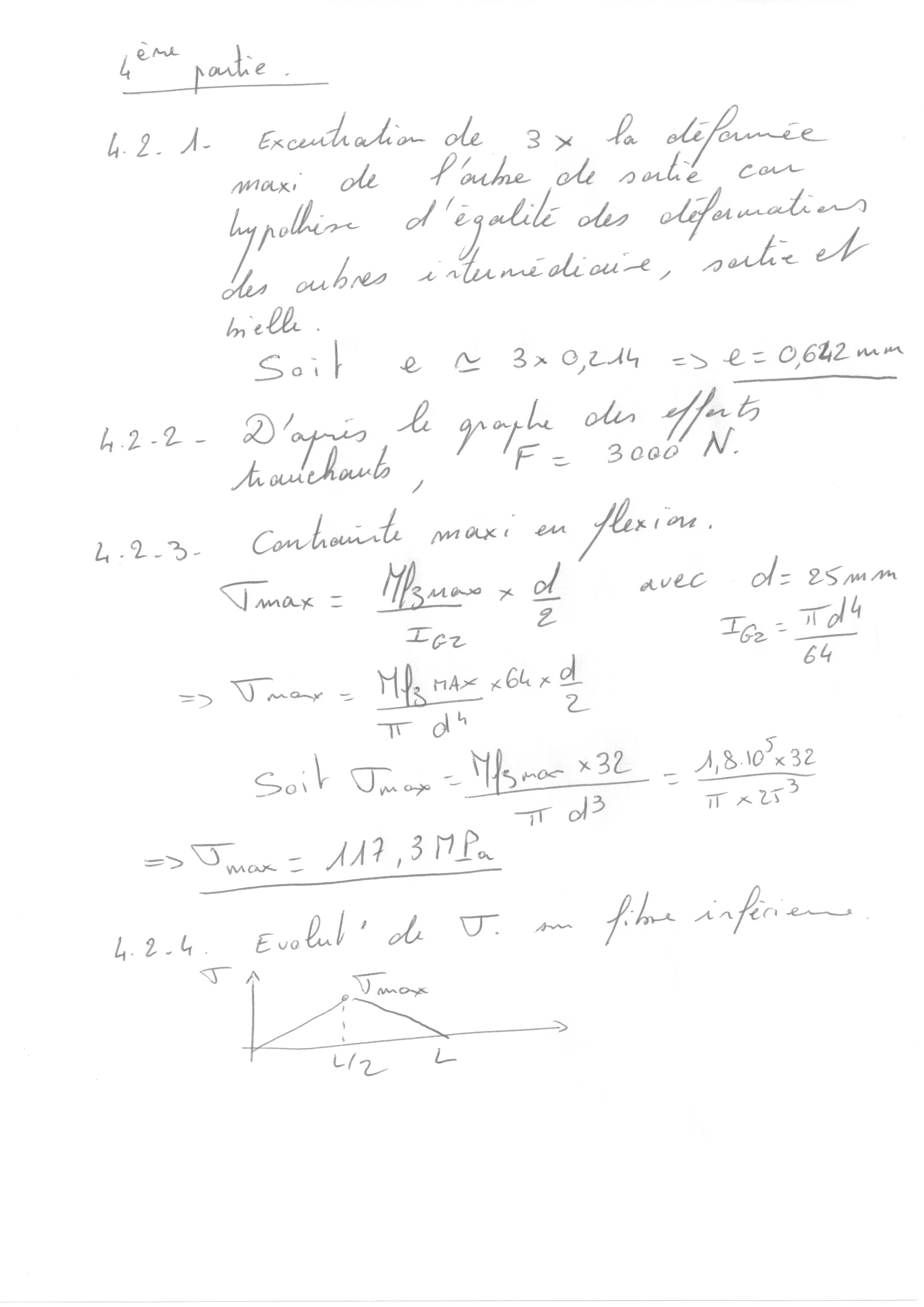 C’est la courbe du moment de flexion car la contrainte est fonction de celui-ci.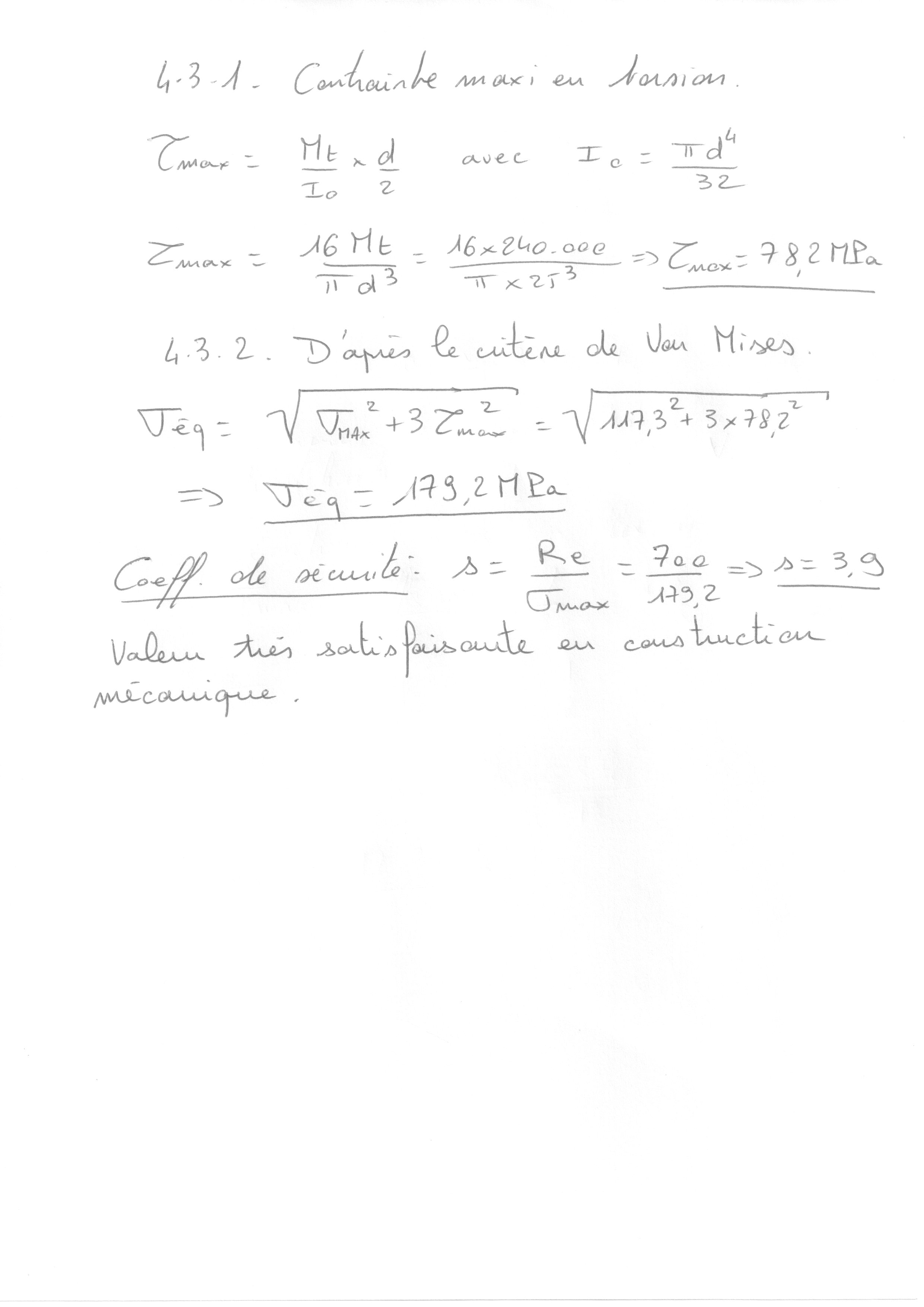 6ème  PARTIE : ÉTUDE DU GUIDAGE EN ROTATION DE L’ARBRE DE SORTIECf DR4 et DR5DOCUMENT REPONSE DR1 corrigéDOCUMENT REPONSE DR2 corrigé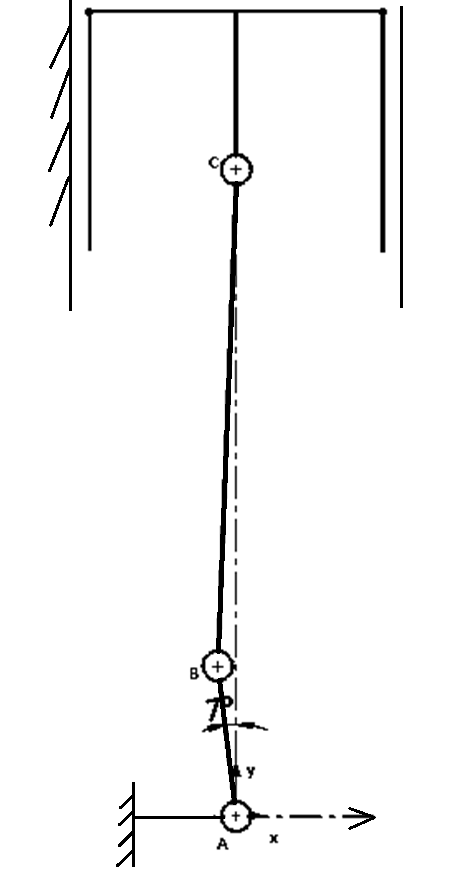 DOCUMENT REPONSE DR3 corrigé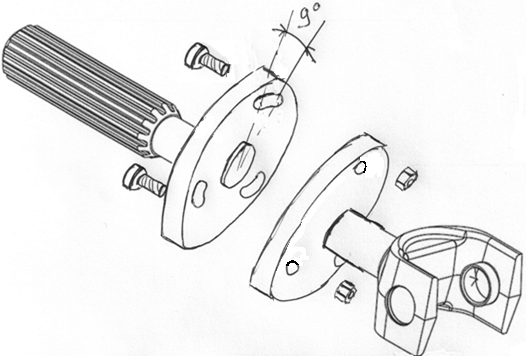 DOCUMENT REPONSE DR4 corrigé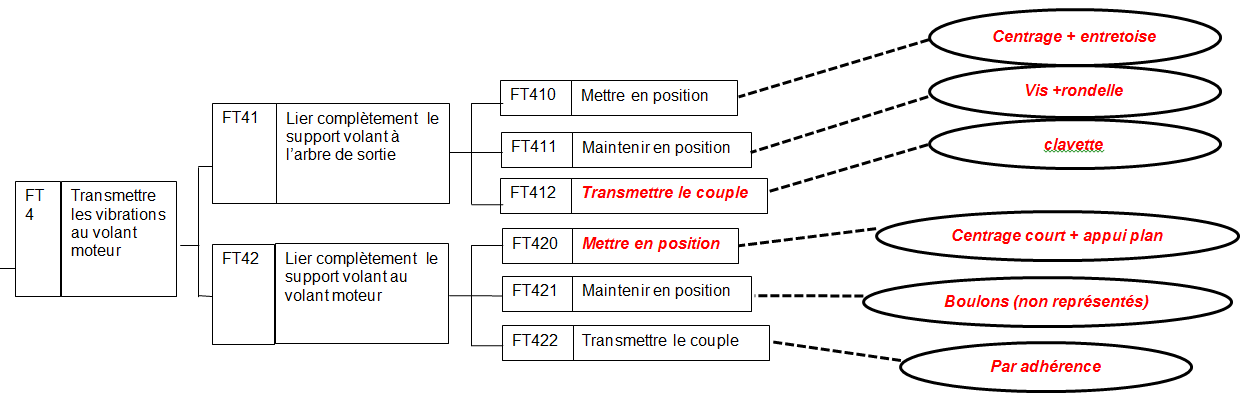 DOCUMENT REPONSE DR5 corrigé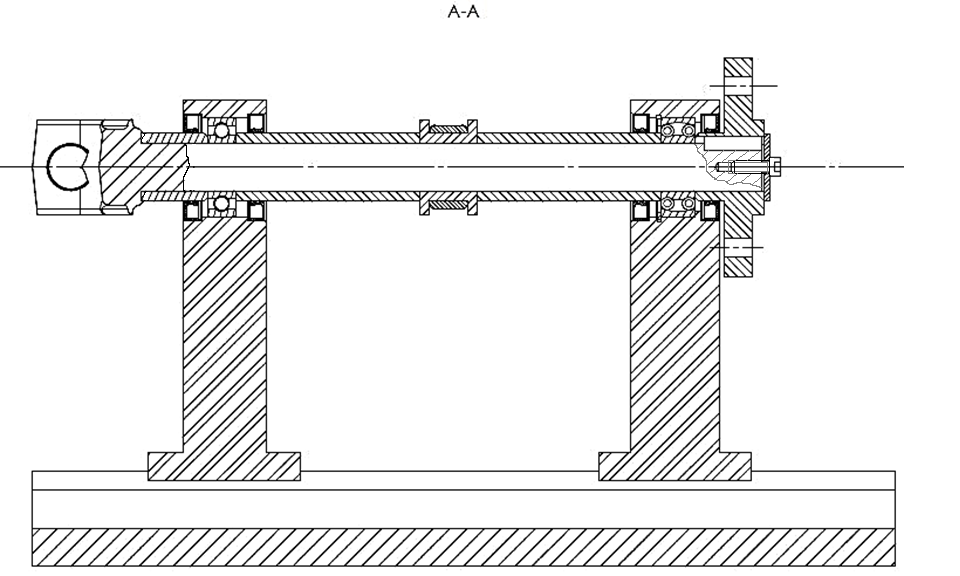 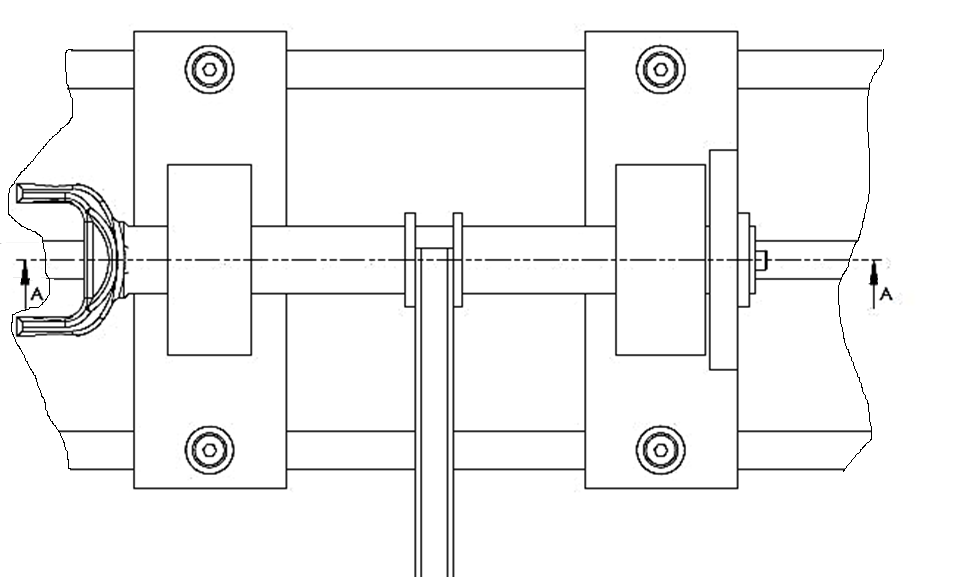 CODE ÉPREUVE :1606MOEDCCODE ÉPREUVE :1606MOEDCEXAMEN BREVET DE TECHNICIEN SUPÉRIEUREXAMEN BREVET DE TECHNICIEN SUPÉRIEURSPÉCIALITÉ :MOTEURS À COMBUSTION INTERNESPÉCIALITÉ :MOTEURS À COMBUSTION INTERNESESSION 2016SUJETÉPREUVE : E4 – ÉTUDE DES CONSTRUCTIONSÉPREUVE : E4 – ÉTUDE DES CONSTRUCTIONSÉPREUVE : E4 – ÉTUDE DES CONSTRUCTIONSÉPREUVE : E4 – ÉTUDE DES CONSTRUCTIONSDurée : 6 hCoefficient : 4Coefficient : 4CORRIGÉ N°07ED15CORRIGÉ N°07ED1514 Pages1-1-1- :   1 point1-1-2- :   1 point1-1-3- :   3 points1-1-4- :   1 point1-2-1- :   2 points1-2-2- :   2 points 1-2-3- :   2 points1-2-4- :   2 points1-2-5- :   2 points2-1- :   2 points2-2- :   5 points2-3- :   1 point2-4- :   3 points2-5- :   1 point 2-6- :   2 points3-1-1- :   2 points3-1-2- :   1 point 3-2-1- :  4 points3-2-2- :  2 points5-1- :      1 point5-2-1- :   1 point5-2-2- :   2 points5-2-3- :   3 points5-2-4- :   1 point5-3-1- :   2 points5-3-2- :   1 point 5-3-3- :   2 points6-1- :  4 points6-2- :   14 points